О реализации целей устойчивого развития25 сентября 2015 года государства – члены ООН приняли повестку дня в области устойчивого развития на период до 2030 года. Она содержит 17 целей устойчивого развития (далее – ЦУР), направленных на ликвидацию нищеты, сохранение ресурсов планеты и обеспечение благополучия для всех. Каждая из 17 целей содержит ряд показателей, которые должны быть достигнуты в течение 15 лет. Для достижения целей в области устойчивого развития необходимы совместные усилия правительств, частного сектора, гражданского общества и жителей земли.

Беларусь уже предприняла ряд важных шагов для реализации повестки на национальном уровне. Правительством Республики Беларусь утверждена Национальная стратегия устойчивого социально-экономического развития, определившая основные ориентиры, которые предполагается достичь к 2030 году. Под руководством Национального координатора по достижению ЦУР (Щеткиной М.А.) создан совет по устойчивому развитию, утверждены логотипы и знаки ЦУР (картинка). От Минздрава в состав совета входит заместитель Министра – Главный государственный санитарный врач Республики Беларусь Жукова Н.П.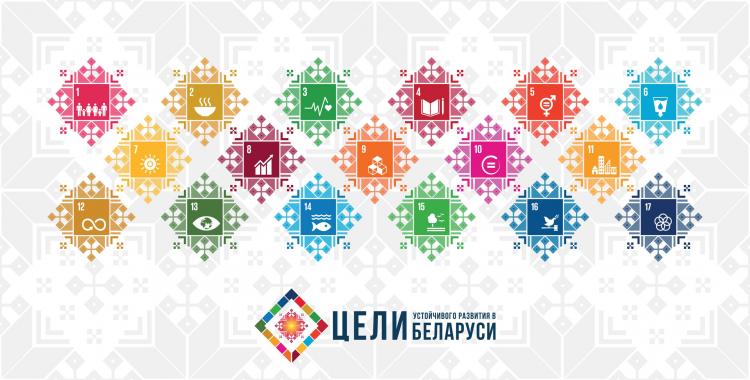 Санитарно-эпидемиологической службе для организации реализации ЦУР в области профилактики болезней и формирования здорового образа жизни делегирован мониторинг 8 индикаторов, определенных на национальном уровне:

Показатель 3.3.1: «Число новых заражений ВИЧ (оценочное количество) на 1 000 неинфицированных в разбивке по полу и возрасту»;

Показатель 3.3.3: «Заболеваемость малярией на 1 000 человек»;

Показатель 3.3.4: «Заболеваемость гепатитом В на 100 000 человек»;

Показатель 3.9.1: «Смертность от загрязнения воздуха в жилых помещениях и атмосферного воздуха»;

Показатель 3.9.2: «Смертность от отсутствия безопасной воды, безопасной санитарии и гигиены (от отсутствия безопасных услуг в области водоснабжения, санитарии и гигиены (ВССГ) для всех»;

Показатель 3.b.1: «Доля целевой группы населения, охваченная иммунизацией всеми вакцинами, включенными в национальные программы»;

Показатель 3.d.1: «Способность соблюдать Международные медико-санитарные правила (ММСП) и готовность к чрезвычайным ситуациям в области общественного здравоохранения»;

Показатель 6.b.1: «Доля местных административных единиц, в которых действуют правила и процедуры участия граждан в управлении водными ресурсами и санитарией».